DATUM: Ponedeljek, 20. 04. 2020PREDMET: SLJ RAZRED: 6. aSPOZNAVAMNAVODILA ZA DELOMOJI IZDELKIDRAMATIKALyman F. Baum: Čarovnik iz OzaDober dan!Včerajšnja naloga:Preoblikovanje proznega besedila v dramskega.Zapis v zvezkuDRAMATIKA je literarna vrsta, v kateri dramatik prikazuje dejanja z govorečimi osebami. Dramski junak, ki je na odru igralec, lahko govori sam (monolog ali samogovor), z drugo osebo (dvogovor ali dialog) ali z več osebami (večgovor ali polilog). V okviru dramatike poznamo tragedije, komedije, drame ...Dramsko delo se deli na dejanja, ta pa na manjše prizore.Današnjo 1. uro nameni temu, da boš nalogo do končal/-a.Preglej, če je zapis narejen. (To je bila naloga prejšnje ure.)DRAMATIKALyman F. Baum: Čarovnik iz OzaDober dan!Včerajšnja naloga:Preoblikovanje proznega besedila v dramskega.Zapis v zvezkuDRAMATIKA je literarna vrsta, v kateri dramatik prikazuje dejanja z govorečimi osebami. Dramski junak, ki je na odru igralec, lahko govori sam (monolog ali samogovor), z drugo osebo (dvogovor ali dialog) ali z več osebami (večgovor ali polilog). V okviru dramatike poznamo tragedije, komedije, drame ...Dramsko delo se deli na dejanja, ta pa na manjše prizore.Današnjo 1. uro nameni temu, da boš nalogo do končal/-a.Preglej, če je zapis narejen. (To je bila naloga prejšnje ure.)2. uraLyman F. Baum: Čarovnik iz OzaBranje dramskega besedilaDomača nalogaSDZ: 181/2. P.S. Video učilnica bo v sredo, 22. 4. 2020. SPOROČIM!Uporabi SDZ, str. 177.NALOGA:1. Reši nalogo 1 na str. 177.2. Beri besedilo na str.     178 – 181.Bodi pozoren/- a na vloge – dramske osebe.NAMENI UČENJA – Učim se:o značilnostih dramskega besedila,o dejanju, prizoru, dramskih junakih – vloge.KRITERIJI USPEŠNOSTI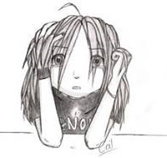 Uspešen/-a bom, ko bom:Samostojno oblikuj kriterije uspešnosti.Uspešno delo ti želim.M. A.OVREDNOTI SVOJE DELO:Kaj sem se danes učil/-a? Kaj mi je šlo dobro? Bi kaj želel/-a predlagati? V zvezek:zapiši – samoevalviraj – razmišljaj.(Odgovarjaš na vprašanja vrednotenja svojega dela.)